DOMAINE YVES GIRARDINCHATEAU DE LA CHARRIERE21590 SANTENAYSantenay 1er cru red « Les Gravières » 201790 points Wine Enthusiast This producer likes wood, but in this case, the fruit makes a fine match. It delivers a structured, toasty wine with layers of juicy blackberry fruits and good acidity. It will age and should not be drunk before 2022. (10/2019) 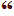 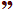 Beaune 1er cru red « Clos des Vignes Franches » 201791 points Wine Enthusiast The Girardin family owns this small parcel of Pinot Noir on the Côte de Beaune slopes. Red-berry flavors are stirring behind the smoky toastiness, still loaded with wood aging. By 2022, the wine should be in balance and ready to drink. (10/2019) Chassagne-Montrachet white « Les champs de Morjot » 201790 points Wine Enthusiast Lightly wood aged, this wine from a single parcel is rich with spice as well as buttery white fruits. Ripeness is lifted by acidity that brings freshness to this textured, mineral wine. It is still developing and will be better from 2021. (10/2019) 